Управление  Пенсионного фонда РФ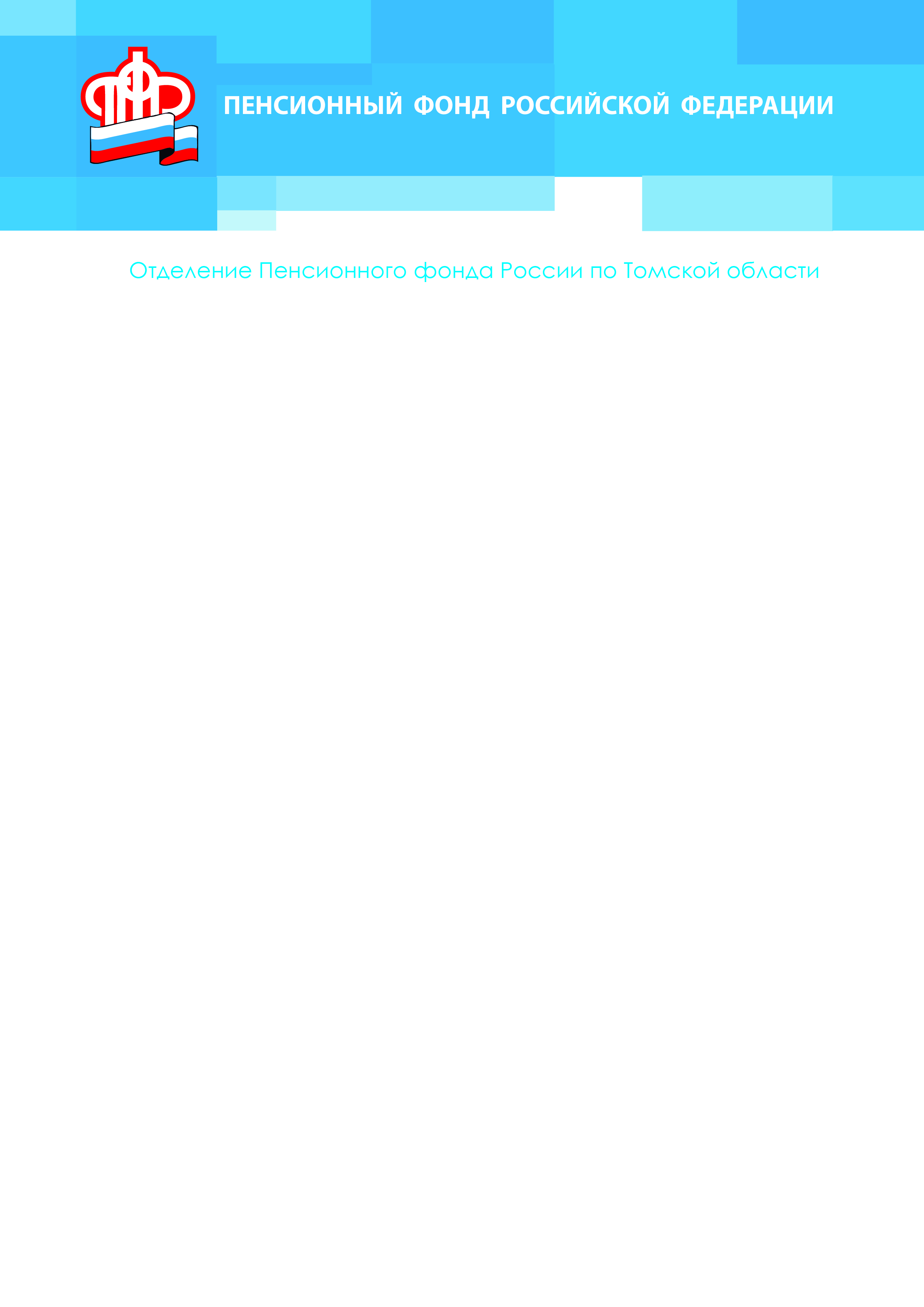 в Асиновском районе Томской области (межрайонное)Несовершеннолетние дети помогут маме-пенсионерке увеличить размер пенсии15.04.2021 По закону на каждого ребёнка-школьника до 18 лет или студента очного отделения, женщина, уже вышедшая на заслуженный отдых, имеет право на повышенную фиксированную выплату к пенсии.Размер фиксированной выплаты к страховой пенсии по старости для неработающих граждан в 2021 году составляет 6044,48 руб. в месяц. В повышенном размере при наличии на иждивении одного ребёнка, она составит 8059,30 руб. в месяц. То есть, пенсия у мамы «подрастет» на 2014,82 руб. (одна треть установленного размера фиксированной выплаты). А если в семье двое детей (например, школьник и студент), то «прибавка» составит уже 4029,64 руб.
Перерасчет размера фиксированной выплаты к страховой пенсии носит заявительный характер и производится с 1 числа месяца, следующего за месяцем обращения с заявлением и необходимыми документами. На детей до 18 лет повышенная фиксированная выплата к страховой пенсии устанавливается независимо от факта учебы. А после 18-летия назначение выплаты можно продлить до наступления возраста 23 лет, если предоставить в территориальные органы Пенсионного фонда России свидетельство о рождении ребёнка, справку из учебного заведения об обучении на очном отделении и документы, подтверждающие факт иждивения.Со всеми вопросами можно обращаться на «горячую линию» Отделения ПФР по Томской области  8-800-600-04-17 (звонок бесплатный).____________________________________________________УПФР в Асиновском районе  Томской области (межрайонное)Тел.: (38241) 2-12-19; E-mail: admin009@080.pfr.ru